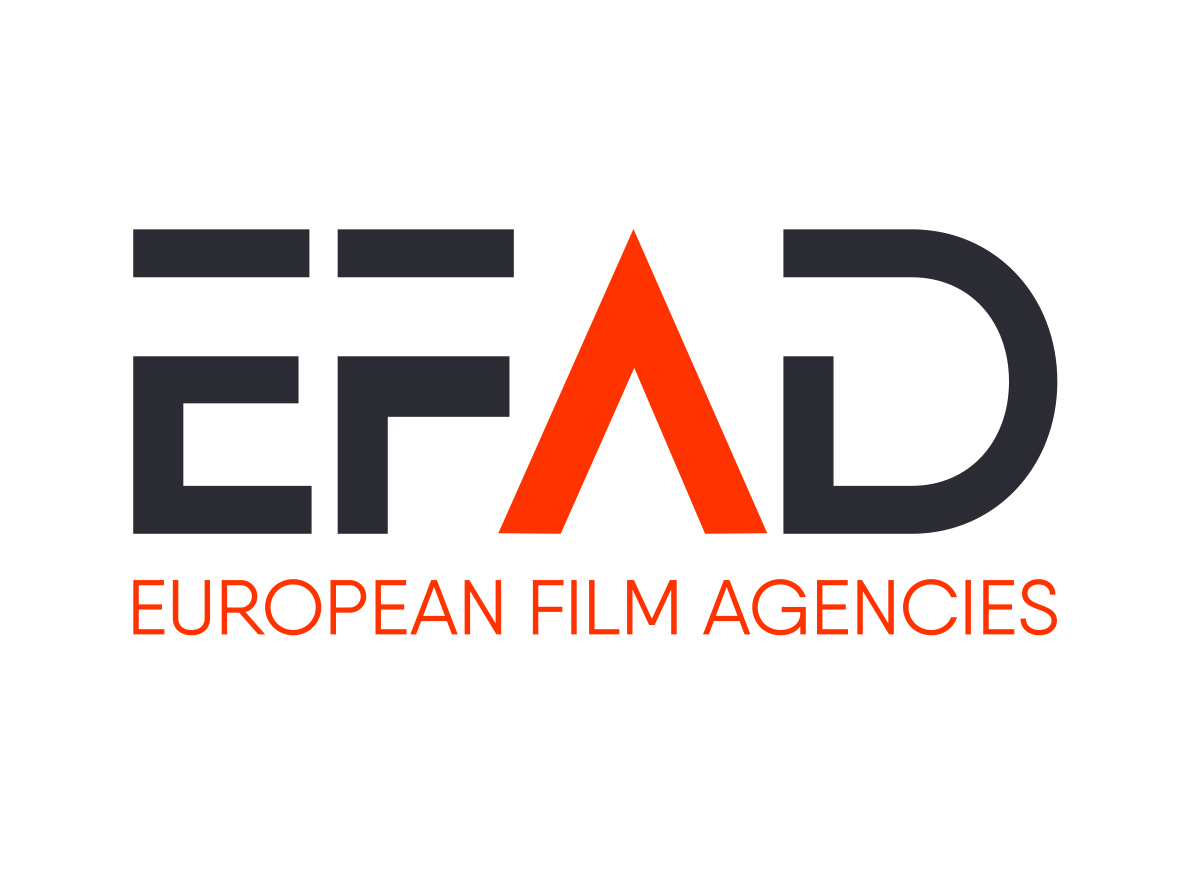 EFAD EU Policy and Strategy Working GroupBrussels, Tuesday 19 November 2019, 9:00-13:00Location: À la Maison européenne des Auteurs et des AutricesRue du Prince Royal 85-87, 1050 BruxellesDraft agendaUpdates on Copyright Reform and AVMS directiveReview of the Geoblocking Regulation Transposition of the DSM Directive – State of play in Member States and on EU LevelTransposition of SatCab Directive – State of play in Member StatesSky CaseDigital Services ActAVMSDCreative Europe MEDIAUpdate on the negotiations of the new programme and on new actions suggested by the EFAD: European Writer’s Rooms, MyEuropeanFilmFestivalStrengthening the independent European film industrySummary of first results of the EFAD questionnaireDiscussion on EFAD’s focus and on next steps (handout to follow)Coffee BreakEnvironmental issuesMapping of environmental promotion initiatives taken by Film FundsTrade IssuesDiscussion on possible Coproduction Agreement EU-AustraliaFuture of Protocol on Cultural Cooperation between the EU and KoreaNew European Parliament and European CommissionExchange of information on key MEPs and CommissionersInformation on the EFAD-meetings on November 20th (schedule to follow)EU presidencies activities Feedback on Finish Presidency conference in SeptemberOutlook on Croatian PresidencyOutlook on German PresidencyAOB